       แบบ บ.19 ค.แบบเสนอขอแต่งตั้งคณะกรรมการสอบวิทยานิพนธ์สำหรับปริญญาดุษฎีบัณฑิตต่อคณะอักษรศาสตร์  จุฬาลงกรณ์มหาวิทยาลัย(กรุณากรอกข้อมูลด้วยการพิมพ์เท่านั้น)ชื่อ – นามสกุล (นาย/นาง/นางสาว)................................................................เลขประจำตัวนิสิต....................................ภาควิชา ................................................................สาขาวิชา .............................................................................................ชื่อหัวข้อวิทยานิพนธ์ (ภาษาไทย) ...................................................................................................................................................................................................................................................................................................................................ชื่อหัวข้อวิทยานิพนธ์ (ภาษาอังกฤษหรือภาษาอื่นพิมพ์ตัวพิมพ์ใหญ่) ............................................................................………………………………………………………………………………………………………………………………………………………………………….กรณีที่มีอาจารย์ที่ปรึกษาวิทยานิพนธ์ร่วมและกรรมการมากกว่า 5 คน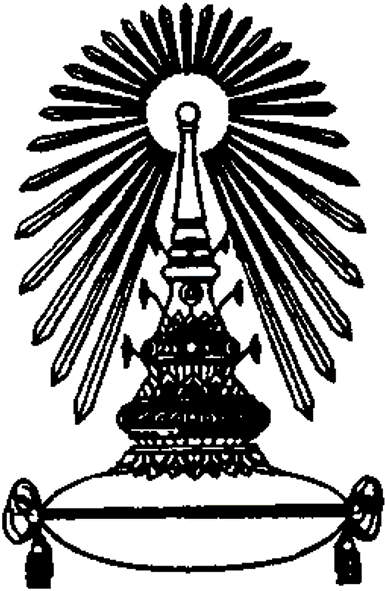 แบบเสนอขอแต่งตั้งผู้ทรงคุณวุฒิภายนอกมหาวิทยาลัยเป็นกรรมการสอบวิทยานิพนธ์     สำหรับปริญญาดุษฎีบัณฑิตชื่อ/นามสกุล...................................................................................ตำแหน่งทางวิชาการ...........................................ตำแหน่งปัจจุบัน...............................................................................ระดับ…………………………………………………………..หน่วยงานต้นสังกัด............................................................................โทร. ..................................................................ความเชี่ยวชาญ..............................................................................................................................................................................................……………………………………………………………………………………………………………………………………………………………………………	เสนอให้เป็น  		 ประธานกรรมการสอบ		 กรรมการสอบมีผลงานทางวิชาการซึ่งตรงหรือสัมพันธ์กับหัวข้อวิทยานิพนธ์ดังต่อไปนี้    ระดับนานาชาติ (ระบุชื่อผู้แต่ง/ ชื่อเรื่อง/ ชื่อวารสาร/ เดือน/ ปี พ.ศ. ที่เผยแพร่/ ปีที่/ เล่มที่/ เลขหน้า /ฐานข้อมูลที่ ก.พ.อ.ยอมรับ)    1.	2.	3.	4.	5.	 ในกรณีที่ผู้ทรงคุณวุฒิภายนอกมหาวิทยาลัยไม่มีคุณวุฒิระดับปริญญาดุษฎีบัณฑิตหรือเทียบเท่า/ ไม่มีผลงานทางวิชาการที่ได้รับการตีพิมพ์เผยแพร่ในวารสารที่มีชื่ออยู่ในฐานข้อมูลที่เป็นที่ยอมรับในระดับนานาชาติชาติไม่น้อยกว่า 5 เรื่อง ให้ภาควิชา / สาขาวิชา จัดทำแบบเสนอขอแต่งตั้งผู้ทรงคุณวุฒิภายนอกมหาวิทยาลัยเป็นผู้เชี่ยวชาญเฉพาะแห่งจุฬาลงกรณ์มหาวิทยาลัย                              ชื่อ – นามสกุล                              ชื่อ – นามสกุลตำแหน่ง/ คุณวุฒิ/ คุณสมบัติ1. ประธานกรรมการเป็นผู้ทรงคุณวุฒิภายนอกที่มีคุณวุฒิปริญญาเอก หรือเทียบเท่าและมีผลงานระดับนานาชาติไม่น้อยกว่า 5 เรื่อง2. อาจารย์ที่ปรึกษา   วิทยานิพนธ์หลัก    (ไม่สามารถควบตำแหน่ง  ประธานกรรมการสอบได้)เป็นอาจารย์ประจำหลักสูตร/ อาจารย์ผู้รับผิดชอบหลักสูตร3. กรรมการเป็นอาจารย์ประจำหลักสูตร4. กรรมการ อาจารย์ประจำหลักสูตร/ อาจารย์ผู้รับผิดชอบหลักสูตร ผู้ทรงคุณวุฒิภายนอกที่มีคุณวุฒิปริญญาเอกหรือเทียบเท่า และมีผลงานระดับนานาชาติไม่น้อยกว่า 5 เรื่อง5. กรรมการ อาจารย์ประจำหลักสูตร/ อาจารย์ผู้รับผิดชอบหลักสูตร ผู้ทรงคุณวุฒิภายนอกที่มีคุณวุฒิปริญญาเอกหรือเทียบเท่า และมีผลงานระดับนานาชาติไม่น้อยกว่า 5 เรื่อง                              ชื่อ – นามสกุล                              ชื่อ – นามสกุลตำแหน่ง/ คุณวุฒิ/ คุณสมบัติ6. อาจารย์ที่ปรึกษา   วิทยานิพนธ์ร่วม(ถ้ามี) อาจารย์ประจำหลักสูตร ผู้ทรงคุณวุฒิภายนอกที่มีคุณวุฒิปริญญาเอกหรือเทียบเท่า และมีผลงานระดับนานาชาติไม่น้อยกว่า 5 เรื่อง7. กรรมการ อาจารย์ประจำหลักสูตร อาจารย์ประจำ ผู้ทรงคุณวุฒิภายนอกที่มีคุณวุฒิปริญญาเอก หรือเทียบเท่าและมีผลงานระดับนานาชาติไม่น้อยกว่า 5 เรื่องได้รับความเห็นชอบจากคณะกรรมการบริหารหลักสูตรฯในการประชุม  ครั้งที่….../……..  วันที่…….……/…………/……(ลงชื่อ)………………………………………………………..ประธานคณะกรรมการบริหารหลักสูตรฯวันที่……….……/…………………/…………(ลงชื่อ)……………………………………………………………….หัวหน้าภาควิชา…………………………………………………วันที่……….……/…………………/…………ผู้อำนวยการฝ่ายวิชาการเรียน   คณบดีคณะอักษรศาสตร์ผ่านผู้ช่วยคณบดี               เพื่อพิจารณา  จักเป็นพระคุณยิ่ง(ลงชื่อ)……………………………………………………………..ผู้อำนวยการฝ่ายวิชาการวันที่……….……/…………………/…………ความเห็นผู้ช่วยคณบดีเรียน   คณบดีคณะอักษรศาสตร์    เพื่อพิจารณาอนุมัติ จักเป็นพระคุณยิ่ง        (ลงชื่อ)………………………………………………………                          ผู้ช่วยคณบดี                วันที่………/………/…………ความเห็นคณบดีคณะอักษรศาสตร์……………………………………………………………………………..………………………………………………………………..…..………………………………………………………………………………………………………………………………………………………………………………………………………………………………(ลงชื่อ)…………………………………………      คณบดีคณะอักษรศาสตร์      วันที่………/………/…………